Secretariaat 										         Jaargang 17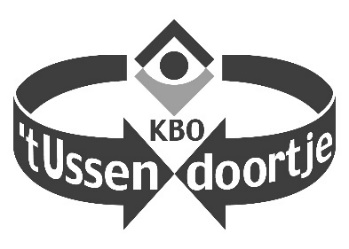 Gré van Langen 									         2022 maartAmsteleindstraat 27A									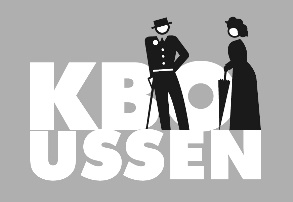 5345 HA OssTel: 06-11092926grevanlangen46@gmail.com	www.kbo-oss-ussen.nl	 					          		 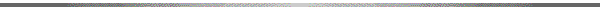 Beste KBO ledenDe afgelopen week was het heerlijk weer. Lekker eens genieten van het zonnetje en er op uit trekken nu het weer kan. Fijn, dat het weer een beetje “normaal” wordt, zodat we weten waar we aan toe zijn en dat er weer wat georganiseerd kan worden zonder moeilijk te moeten doen. Allereerst voor u de agenda van:Algemene Leden Vergadering op woensdag 13 april 202214.00 uur in De HilleAGENDA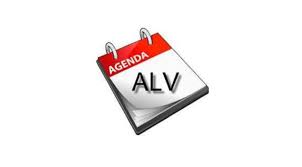 Opening	Ingekomen stukken en mededelingen Verslag van de ALV van 6 oktober 2021Jaaroverzicht over 2021Financieel verslag 2021 en begroting 2022Verslag kascontrolecommissie Benoeming nieuwe kascontrolecommissieBestuursverkiezingenAftredend en herkiesbaar. Jan Schuurmans en Piet van Dongen zijn aftredend en herkiesbaar.Tiny van Schijndel is toetredendRondvraag	SluitingHet verslag van de ALV van 6 oktober 2021 en het financieel overzicht over 2021 en de begroting over 2022 liggen een half uur voor aanvang van de vergadering ter inzage. Het bestuur heeft dringend nieuwe bestuursleden nodig. Het is wel van belang dat men met de computer kan werken, actief is, meedenkt en initiatieven toont. U kunt zich aanmelden bij het secretariaat tot 5 dagen voor de ALV. Bestuur KBO-Ussen**************************************************************************Senioren Expo/ZomerfairHeel vervelend, bij gebrek aan voldoende standhouders, gaat de Senioren Expo van 10 mei t/m 15 mei 2022 niet door. U kunt zich dus niet aanmelden voor dit uitstapje.Aktiviteitendag met jeu de boules, rikken en jokeren 1 aprilU kunt zich niet meer aanmelden (kan het proberen, misschien valt er iemand uit). Degene die zich hebben opgegeven voor rikken-jokeren of jeu de boule worden vrijdag 1 april bij Boules de Boeuf aan de Macharenseweg 20 in Oss verwacht tussen 9.30-9.45 uur voor een gezellige dag. **************************************************************************Paasbingo woensdag 6 aprilHier hoeft u zich niet voor op te geven, dat is dus makkelijk. Gewoon komen en iemand meenemen die het ook leuk vindt om te doen. Hoe meer zielen, hoe meer vreugd. Gezellig bingo spelen met super mooie prijzen en ook nog een loterij met veel prijzen. De zaal is niet eerder open dan half twee. Aanvang 14.00 uur en gratis entree. 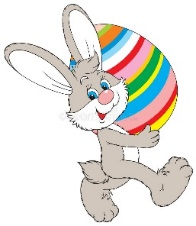 **************************************************************************FietsenOp woensdag 20 april kan u weer deelnemen aan onze maandelijkse fietstocht. Wim Wittenberg zal vast en zeker weer een mooi tochtje van ongeveer 35km in petto hebben.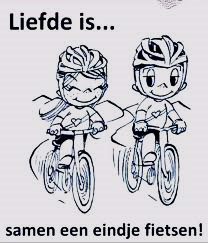 Wilt u meefietsen, dan bent u om 13.00 uur (niet later) bij de Hille. Neem wat zakgeld mee voor een bakkie of wat dan ook. Er is altijd iemand van het bestuur aanwezig, mocht er onzekerheid zijn omtrent het wel of niet doorgaan voor wat het weer betreft. Aanmelden hoeft niet.**************************************************************************Oproep zaterdagavond vrijwilligersWillen we de zaterdagavond het dansen behouden, dan zullen er echt nog twee vrijwilligers zich moeten aanmelden om een avond te verzorgen. Als we er twee personen bij hebben, dan hoeft u slechts 1x in de zes weken. Dat is toch te doen, zou ik zeggen.Half acht aanwezig zijn. Geld innen van de bezoekers. De hapjes als kaas, worst en komkommer snijden en uitdelen. Om 24.00 uur de tafels opruimen en afnemen. Met het geld hoeft u niet over straat. Mocht u of misschien wel met iemand samen, interesse hebben, bel een van ons dan: Piet van Dongen 06-13620067Gré van Langen 06-11092926. **************************************************************************Belasting invullen Heeft u hulp nodig bij het invullen van uw belastingpapieren, dan kunt u terecht: Jacqueline Dapperen 06-50550067. Zij heeft de benodigde certificatie en is ook wederom bijgeschoold. U kunt haar dus bellen om een afspraak te maken. Doe het nu en wacht niet tot op het laatste nippertje. De vergoeding bedraagt € 12,00.De volgende ONS/ ‘tUssendoortje ontvangt u in week 17 